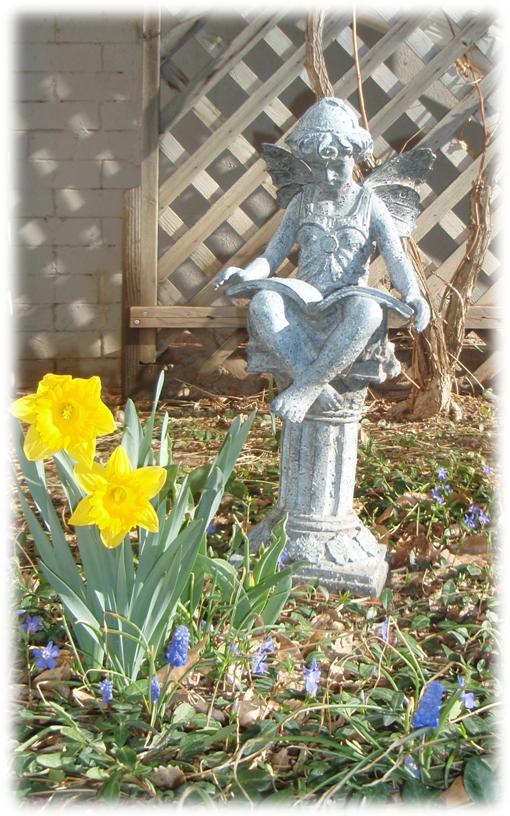 GovnrGram –May 2011Greetings, Club Presidents & Board Members!This message includes: YWPA District Winner TBAD12 Area Meetings-ADs Reports for OutreachReceipt of Club Annual ReportsD12 Governor’s Report to ZI Going to Reno? 2nd Feature Attraction @ 60th D12 Conference My standard, bad joke this time of year is that Spring is when the sap starts running, and this sap is certainly running!  The Governor’s Report was due to Zonta International yesterday, and at 11:59 PM Chicago-time, it was shipped off.  Today Laura Stamp & I are headed to Lamar to visit Prowers County Zontians.YWPA District Winner TBAThis was a tough choice.  The three finalists each exhibited different strengths.  Check the Outreach for the announcement of the District winner.  Many thanks to YWPA Coordinator Janet Bergin for running a thorough screening and selection process.D12 Area Meetings-ADs Reports for OutreachEach Area Director was asked for a half-page summary of ‘her’ Area Meeting for the upcoming May edition of the Outreach.  Now that’s a challenge!  It’s hard to boil some really good content & enthusiasm into a half page.  Let’s see if they can do it!  Receipt of Club Annual ReportsThank you, thank you, thank you!!  All but 2 of the Club Reports were received on-time (or darned near!...still waiting to hear from Gillette & Boulder).  The data will be summarized  and reported back to you so that you can share the impact of what we do.  We will also continue to feature ‘best practices’ so that we benefit from what other clubs have learned.  What comes through loud & clear is the enormous amount of work, contributions, and good will that have been generated!  It makes me very humble & proud to be a part of this district.  I hope you feel that way, too.D12 Governor’s Report to ZI Our Governor’s report form asked us to report projects/events not previously reported so I had some sorting to do.  And, I discovered new challenges in trying to copy & paste data from some .pdf files. (Don’t ask how much time I spent on formatting & such...)  However, I tried to include a diverse array of projects & events so that you, too, can get a feel for the creativity in our district.  (See attached GvnrsReport D12-ZI May2011.)Going to Reno?The North American Inter-District Meeting in Reno, Nevada is creeping up on us… June 3-5!  Please tell Lt. Governor Sheila Davis (shedavis@comcast.net) if you will be attending.  We need to know to look for you!2nd Feature Attraction @ 60th D12 Conference September 23-25--Important Zonta business:  Round-table Discussions & Elections!  Our Conference Committee has nick-named the round-table discussions ‘Speed-Dating’, but we didn’t exactly want to give folks the wrong idea about the intent...  The format may seem similar to that, however.  There will be numerous round tables set up, each with selected facilitators focusing on a particular topic.  Here, you get to vote with your feet, collect handouts & ask questions regarding the topic for about 20 minutes, then switch to another table.  You get to vote with your pen in the District Officer Elections.  Each Club’s delegate will be voting after we all hear brief (2 min.) speeches from each candidate.  This is always interesting and a very important part in determining the future of our district.  We think there are some surprises in store here also.  (heh-heh, I’m not telling.)                                                                                                                   Best wishes in wrapping up Zonta Year 2010-11!--Kay MeyerYour District 12 Governor